RequisitosRequisitos de las PERSONAS BENEFICIARIASLas personas que opten a las becas Global Training de prácticas en el extranjero deberán cumplir los siguientes requisitos:Titulación Universitaria o Formación Profesional de Grado Superior.No tener cumplidos 30 años a 1 de enero de 2019.Contar con vecindad administrativa en el País Vasco con al menos 1 año de antigüedad, a 1 de enero de 2019.Contar con un excelente nivel del idioma del país de destino y de inglés, tomando como referencia el nivel C1 (B2 en el caso de titulados de FP).No haber sido beneficiaria de otra beca que haya posibilitado la realización de prácticas en el extranjero de 6 meses o superior.Adecuarse al perfil requerido por la empresa u organismo en el que se realizarán las prácticas.No estar sancionada administrativa o penalmente con la pérdida de la posibilidad de obtención de subvención o ayudas públicas, ni estar incursa en prohibición legal alguna que la inhabilite para ello.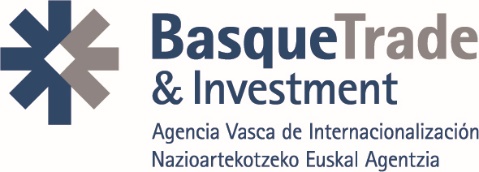 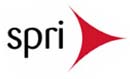 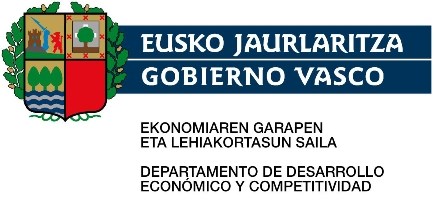 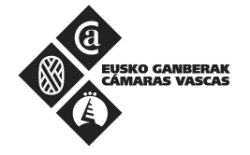 